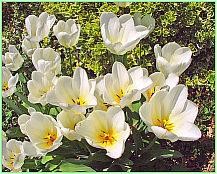 Isten Szellemének ébresztő hívása minden megtestesült lénynek  Szeretetszellemem minden megtestesült lényt az égi ősnap egyetemes szívéből hív és arra kéri őket, hogy szellemileg ébredjenek fel és tegyenek meg érte mindent, hogy most már belsőleg is elszakadjanak az anyaghoz való kötöttségüktől és a sok haszontalan szokástól - amit a javíthatatlan őszi lények kényszerítettek a jószívű emberi lényekre és lelkükre ebben a mennyei távoli világban. Aki most belső meggyőződésből - de kérem, túlbuzgóság nélkül - meg akarja tenni ezt a lépést, mert megértette a mély értelmet benne, az egy napon nagyon boldog lesz, hogy lélekemberi tudata megszabadulhatott az e világhoz való vonzódástól, hogy a magasabb rezgésű, fénnyel teli világokba vonzódjon. Hogy azok az emberek, akik szívből akarják ezt leküzdeni, adom nekik a szeretet mennyei áldását, hogy támogassam őket a lelkükön keresztül. Mennyei áldásom, ez az én, az ősi központi Napból állandóan kisugárzó isteni szeretetfényem, amely az egész teremtést ellátja életenergiákkal, különösen bőségesen áramlik a földi jelenlétben azokhoz az emberekhez és rajtuk keresztül ebbe a fényszegény világba, akik lelki szívükben minden nap örömmel fordulnak hozzám, a szeretet egyetemes szelleméhez. Minden egyes fénysugaram tartalmazza kimeríthetetlen szeretetem és bölcsességem bőségét, amelyek elérnek és gyengéden megérintenek minden lényt az őszi világokban, örök szellemi tudatosságukban, ha velem összehangolva akarnak élni. Fénysugaraim azt az utasítást tartalmazzák, hogy belső vágyakozásuk a fény otthona után felerősödik, hogy hosszú mennyei távollét után most szabad szándékból visszatérjenek a dicsőséges mennyei boldogságos életbe. Irgalmasságom és könyörületem irántuk végtelenül nagy, ezért megpróbálom őket közvetve, mennyei hírnökökön keresztül ébresztő hívásokkal elérni, hogy megkíméljem őket a további szívfájdalomtól. Meg tudjátok érteni az összes elesett lény iránti nagy gondoskodásomat? Az én szeretet-áldásaim és szívből jövő jókívánságaim az inkarnálódott lényeknek a szívre nyitott, alázatos médiumembereken keresztül, nem hasonlítanak azokhoz, amelyeket a vallási vezetők évről évre ünnepélyesen adományoznak a megkötözött híveknek, mert ezek csak a szívük-hűvös elméjükből jönnek, mivel önhitt, égi távolságtartó életmódjuk miatt már nem férnek hozzá a lélekszívükhöz. Ezért az én mennyei szemszögemből nézve áldásaik vagy kívánságaik teljesen haszontalanok a hívők jövőbeli földi élete és lelkük hazatérése szempontjából, mert szavaikból egyetlen szívből jövő energiasugár sem jut el a hívőkhöz, vagy érkezik meg lélekben-emberi tudatukba.  Ugyanez történik, amikor a világ nemzeteinek vezetői újévi beszédet intéznek az emberekhez. Az emberekhez intézett jókívánságaik és biztosítékaik, hogy mindent megtesznek majd életszínvonaluk vagy létminőségük emelése érdekében, és hogy még jobban fognak élni, mint az előző évben, nem tartalmaznak szívből jövő hangot, ezért nem tudnak pozitív visszhangot kiváltani vagy hitelesek lenni a polgárok lélekben-emberi tudatában. Titokban önző gondolataik vannak arról, hogy nekik többnyire jól megy, és továbbra is jólétben élhetnek. Az életüknek egyetlen célja van, hogy a nyilvánosság előtt és a felsőbb társadalomban is elismert személyiségükkel mutatkozzanak be. Az emberek ilyen megtévesztése és félrevezetése csak ebben a mennyei távoli világban lehetséges, mert a legtöbb ember nem ismeri önmagát, és ezért nem képes felismerni és átlátni a mások szájából jövő megtévesztő szavakat vagy valótlanságokat. Életemnek ebben a földi, utolsó szakaszában minden földi inkarnálódott lénynek, nemzetiségtől, bőrszíntől vagy élethez való hozzáállástól függetlenül, mindig a legjobbakat kívánom a Föld bolygón vagy egy másik bolygón, egy anyagi galaxisban vagy egy fénytestben, az élet szubtilis szférájában való jövőbeli életükhöz.  Mindenekelőtt, hogy a földi végső fázisban még sokan szívből hajlandóak elindulni az égi létbe, minden élet eredetébe vezető úton, és önfeledt meglátásaik és a megismert vonzóvá vált önző jellemvonásaik leküzdése révén olyan közel kerüljenek lélekemberi tudatukban belső fényemhez, hogy boldogan érezzék bennük a szeretetáramlatok szétáradását.  Kívánom a jószívű embereknek, hogy belső vágyakozásuk a fény mennyei otthona és az én szeretetem szelleme után még jobban erősödjön, hogy ne veszítsék el lelki tájékozódásukat a fenyegető világhelyzetben, az egyre rosszabb életkörülmények között, valamint a szörnyű katasztrófákról szóló előjelzésekben, amelyek mostanában egyre gyakrabban jutnak el az emberekhez különböző információforrásokból. De a földi jövő lehetséges katasztrofális katasztrófáiról szóló előrejelzések közül csak néhány tartalmazza az igazságot, ami különösen nyugtalanító a világhoz kötött emberek számára.  Bár ti, szellemileg nyitott emberek jól tájékozottak vagytok a földi jövőről, és lelketekből érzitek, hogy a közeljövőben valami tragikus dolog fog történni a földön, mégis védve és biztonságban érzitek magatokat a lényemet körülölelő szeretetsugarak által, és minden új napot örömmel és magabiztosan, félelmek nélkül kezdtek. Mivel a hírnöknek egy külső zavar miatt meg kellett szakítania a szeretet szellemének üzenetét, nem tudta befejezni az üzenet tartalmát, amelyet mi, a segítő mennyei lények már az ihletés előtt láthattunk. Ezért a szeretet szelleme arra kért bennünket, hogy a jószívű embereknek a hírvivőn keresztül, aki kész volt az üzenet újbóli fogadására, tárjuk fel kívánságait és háláját. A szeretet mennyei szelleme reméli, hogy sok jószívű, valláshoz kötődő ember az utolsó földi idejében szellemileg felébred, és sok, kimondhatatlan szenvedéssel járó inkarnáció után végre elszakad több mint ezeréves vallási kötöttségétől, külső hagyományaitól, szokásaitól és kultuszától, mint például Jézus imádata és tisztelete a kereszten, valamint külső ereklyeképek és állítólagos szentek szobrai, és visszatalál belső lényéhez, ahol a szeretet mennyei szelleme már vágyakozva vár rájuk.  Nagy öröm van a Szeretet-Szellem szívében amiatt, hogy sok spirituálisan kereső ember, még azok is, akik korábban a valláshoz voltak kötve, megtalálták az utat Hozzá a Szeretetcsepp üzeneteken keresztül a belső lényükben. A lényük finomítására tett szívből jövő erőfeszítéseik révén képesek voltak újra egy kicsit közelebb kerülni a mennyei élethez. Ez azoknak a nyitott szívű, szellemileg érett embereknek az érdeme, akiknek a belső beépített lénye (lelke) egyszer már önként jelentkezett a mennyei létben sok más lénnyel együtt a teremtés megmentéséért, majd a mélyen bukott lények lelki megsegítéséért, hogy szellemi eligazítást kapjanak a mennyei visszatérésükhöz. Sajnos sokan közülük lelkileg eltévedtek e megtévesztő világ útvesztőiben. Néhányan a védelmező lényük impulzusain keresztül találtak utat a mennyei szeretetcseppekhez, és jóleső érzést és nagy örömöt éreztek, amikor elolvastak egy belülről érkező üzenetet. Lelkük felismerte az üzenet tartalmából és a szó rezgéséből a szívből jövő és szabad kommunikációs módot és a mennyei szeretetszellem bölcsességteljességét. Közben néhányan közülük évek óta szabadidejükben boldogan támogatják a szeretetcseppek terjesztését. Például az üzenetszövegek nyelvtani javításával, vagy a világméretű számítógépes kommunikációs hálózaton (Internet YouTube) történő visszakeresés céljából gyönyörű képekkel ellátott videót tesznek a beállított üzenetekhez. Mások üzenethirdetéseket helyeznek el spirituális magazinokban, vagy szeretnek időről időre üzenetet közzétenni az olvasóknak a spirituális magazinjukban. Vannak olyan szíves emberek is, akik egy kis anyagi hozzájárulással járulnak hozzá a költségekhez, és szívből jövő imáikkal is támogatják az üzenetek terjesztését. Mindazoknak, akik nagyszerű munkát végeznek ebben a sötét világban a mennyei létért és a bukott lények visszatéréséért, a Szeretetszellem nagyon köszöni az Ő legnagyobb egyetemes szívéből! Szívből jövő köszönetéhez és szeretetteljes kívánságaihoz csatlakoznak az égi és a magasabb fejlettségű földönkívüli lények is, akik önkéntesen próbálják különböző módokon teljesíteni megváltási tervük küldetését ebben a világban, valamint a Szeretetcsepp Csapatban. 